НЕ                ЧЁТНАЯ НЕДЕЛЯА    Я НЕДЕЛЯ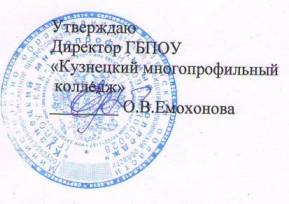 ЧЁТНАЯ НЕДЕЛЯЧЁТНАЯ НЕДЕЛЯЧЁТНАЯ НЕДЕЛЯ24 Д 124 Д 124 Д 224 Д 234 Д34 Д44 Д44 ДПонедельник Хореогр/ Ин.яз (н)Мз/ 2к Психология2кИнформ и ИКТ(подгр2кПонедельник Хореогр/ Ин.яз (н) ПсихологияИнформ и ИКТПонедельник МДК 01.0222Ин.яз (а)/ Хореогр МДК 05.0119 МДК 03.042кПонедельник МДК 01.02Ин.яз (а)/ Хореогр МДК 05.01 МДК 03.04Понедельник Хореогр/ Ин.яз (н)Мз/ 2кМДК 01.0222Ин.яз 2кОсн уч-иссл д-тиПонедельник Хореогр/ Ин.яз (н)МДК 01.02Ин.яз Осн уч-иссл д-тиПонедельник Ин.яз (а)/ ХореогрИнформ и ИКТ(подгр2кПонедельник Ин.яз (а)/ ХореогрИнформ и ИКТВторник Возр анатомия22Музыка22 Физ.культура Коррекц педагогика22Вторник Возр анатомияМузыка Физ. культура Коррекц педагогикаВторник Музыка22 Физ.культураСп.з МДК 03.026 Физ.культураСп.зВторник Музыка Физ. культураМДК 03.02 Физ. культураВторник  Физ.культураСп.зВозр анатомия22Музыка22 МДК 03.042кВторник  Физ. культураВозр анатомияМузыка МДК 03.04Вторник Вторник Среда Дет литература6Педагогика22 МДК 03.042кСреда Дет литератураПедагогика МДК 03.04Среда Дет литератураМДК 01.0222МДК 02.022к МДК 04.012кСреда Дет литератураМДК 01.02МДК 02.02 МДК 04.01Среда МДК 01.0222 ТОДО6МДК 02.044/5 ОПМ2кСреда МДК 01.02 ТОДОМДК 02.04 ОПМСреда  ТОДО6Среда  ТОДОЧетверг МДК 01.03 (анг подгр)мзПедагогика22МДК 02.036Логопедия22Четверг МДК 01.03ПедагогикаМДК 02.03Логопедия Четверг История7Дет литератураИн яз (а)/ Хореогр2к/мзИн.яз (а)/ Инф и икт2кЧетверг ИсторияДет литератураИн яз (а)/ ХореогрИн.яз (а)/ Инф и иктЧетверг Дет литература6История7Хореогр / Ин.яз (н)Мз/2кИнф и икт/ Ин.яз (н)2кЧетверг Дет литератураИсторияХореогр / Ин.яз (н)Инф и икт/ Ин.яз (н)Четверг МДК 01.03(нем подгрмзЧетверг МДК 01.03Пятница МДК 02.0122МДК01.03 (анг подгр)мзМДК 03.036 ОПМ2кПятница МДК 02.01МДК 01.03МДК 03.03 ОПМПятница МДК 01.012кМДК 02.0122МДК 02.056Осн уч-иссл д-тиПятница МДК 01.01МДК 02.01МДК 02.05Осн уч-иссл д-тиПятница История7МДК 01.016 Психология2кЛогопедия22Пятница ИсторияМДК 01.01 ПсихологияЛогопедия Пятница МДК 01.03(нем подгрмзПятница МДК 01.03Суббота Педагогика22 Психология2кМДК 03.036 МДК 05.0119Суббота Педагогика ПсихологияМДК 03.03 МДК 05.01Суббота  Психология2к ТОДО6МДК 03.0122 Соц. психол2кСуббота  Психология ТОДОМДК 03.01 Соц психолСуббота  ТОДО6История7  БЖ19 Коррекц пед22Суббота  ТОДОИстория  БЖ Коррекц педСуббота Суббота 24 Ф124 Ф124 Ф224 Ф234 Ф 134 Ф 134 Ф234 Ф2Понедельник ГимнастикаСп.зПсихология общен26МДК 03.01Понедельник ГимнастикаПсихология общенМДК 03.01Понедельник  История 7Математика4 Спорт игры с метСп.зГимнастикаСп.зПонедельник  История МатематикаСпорт игры с метГимнастикаПонедельник Математика4ГимнастикаСп.зПсихологияПедагогика22Понедельник МатематикаГимнастикаПсихологияПедагогикаПонедельник ГимнастикаСп.зПонедельник ГимнастикаВторник Ин.яз (а) /Ин.яз (н)2кАнатомия4Педагогика22 МДК 02.01 19Вторник Ин.яз (а) /Ин.яз (н)АнатомияПедагогика МДК 02.01Вторник Психология общен6Ин.яз (а) /Ин.яз (н)2к МДК 02.01 19Психология26Вторник Психология общенИн.яз (а) /Ин.яз (н) МДК 02.01ПсихологияВторник Анатомия4Психология общен26Ин.яз (а) /Ин.яз (н)2кМДК 03.0126Вторник АнатомияПсихология общенИн.яз (а) /Ин.яз (н)МДК 03.01Вторник Вторник Среда  Физ.культураСп.зЭффект повед на РТ6  БЖ19Ин.яз (а) /Ин.яз (н)2кСреда  Физ. культураЭффект повед на РТ ЭПРТ  БЖИн.яз (а) /Ин.яз (н)Среда  Эффект повед на РТ6Основы философии4 МДК 01.01 26Физиолог с осн биох19Среда  Эффект повед на РТ ЭПРТОсновы философии МДК 01.01Физиолог с осн биохСреда Основы философии4 История 7Физиолог с осн биох19  БЖ19Среда Основы философии История Физиолог с осн биох  БЖСреда Среда Четверг  Подв игры с метСп.з Психология19Лёгкая атлетикаЧетверг  Подв игры с мет ПсихологияЛёгкая атлетикаЧетверг Педагогика22Сил виды спорта МДК 01.01 26 Спорт игры с метСп.зЧетверг ПедагогикаСил виды спорта МДК 01.01Спорт игры с метЧетверг Сил виды спорта Подв игры с метСп.з Спорт игры с метСп.з МДК 01.01 Четверг Сил виды спорта Подв игры с метСпорт игры с мет МДК 01.01Четверг Лёгкая атлетикаЧетверг Лёгкая атлетикаПятница  Психология26Педагогика19МДК 03.0126 МДК 01.01 26Пятница  ПсихологияПедагогикаМДК 03.01 МДК 01.01Пятница Основы философии4Лёгкая атлетикаПсихология26ГимнастикаСп.зПятница Основы философииЛёгкая атлетикаПсихологияГимнастикаПятница  Спорт игры с метСп.з ТиФК4 Физ.культураМДК 03.01Пятница  Спорт игры с мет ТиФК Физ. культураМДК 03.01Пятница Пятница Суббота  История 7МДК 02.0119ПлаваниеСп.з Физ.культураСп.зСуббота  История МДК 02.01Плавание Физ. культураСуббота  ТиФК4 Спорт игры с метСп.з МДК 02.01 26 МДК 02.01 26Суббота  ТиФКСпорт игры с мет МДК 02.01 МДК 02.01Суббота Науч обеспеч трен19 Физ.культураСп.зПсихология26Психология22Суббота Науч обеспеч трен Физ. культураПсихологияПсихологияСуббота Суббота 14 Д14 Д14 Ф14 Ф14 В14 ВПонедельник Литература27 Экология 23Ин.яз (а) / Информ2к/5Понедельник Литература ЭкологияИн.яз (а) / ИнформПонедельник История 7Русский язык27Информ /Ин.яз (н)5/2кПонедельник История Русский языкИнформ /Ин.яз (н)Понедельник Экология 6 Литература27 История 7Понедельник ЭкологияЛитература История ПонедельникПонедельникВторник Русский язык27 География3 Физ.культураСп.зВторник Русский языкГеография Физ. культураВторник Обществознание3Математика4Русский язык27Вторник ОбществознаниеМатематикаРусский языкВторник  Физ.культураСп.з История 7Математика19Вторник  Физ. культура История МатематикаВторник Вторник Среда Физика4 Литература27Обществознание3Среда ФизикаЛитератураОбществознаниеСреда  История 7 Химия4 Экология 19Среда  История  Химия ЭкологияСреда Русский язык27 Физ.культураСп.з Биология4Среда Русский язык Физ. культура БиологияСреда Среда Четверг  Литература27Обществознание3 Физ.культураСп.зЧетверг  ЛитератураОбществознание Физ. культураЧетверг Математика4 ОБЖ19 ФизикаЧетверг Математика ОБЖ ФизикаЧетверг  ОБЖ19Ин.яз (а) /Ин.яз (н)2к Литература27Четверг  ОБЖИн.яз (а) /Ин.яз (н)ЛитератураЧетверг Четверг Пятница Ин.яз (а) / Информ2к/5 ОБЖ19Пятница Ин.яз (а) / Информ ОБЖПятница  Литература27Информ /Ин.яз (н)5/2кОбществознание3Пятница  ЛитератураИнформ /Ин.яз (н)ОбществознаниеПятница Ин.яз (а) / Информ2к/5Обществознание3 Литература27Пятница Ин.яз (а) / ИнформОбществознаниеЛитератураПятница Информ /Ин.яз (н)5/2кПятница Информ /Ин.яз (н)Суббота  География3 Литература27МатематикаСуббота ГеографияЛитератураМатематикаСуббота  Физ.культураСп.зМатематика4 География3Суббота  Физ. культураМатематикаГеографияСуббота Математика6 История 7 Химия19Суббота Математика История  ХимияСуббота Суббота 44 Ф44 Ф24 В24 В34 В34 В44 В44 ВПонедельникПедагогика19Анатомия жив2кБол мелк и дек жив2кПонедельникПедагогикаАнатомия живБол мелк и дек живПонедельникФизиолог с осн биох19Вет фармакология2кМДК 02.01 (К)2кОсн экон, марк и мен23ПонедельникФизиолог с осн биохВет фармакологияМДК 02.01Осн экон, марк и менПонедельникГиг основы физ восп оспитания26МДК 01.012кМДК 02.01 (П)23МДК 02.01 (К)2кПонедельникГиг основы физ воспМДК 01.01МДК 02.01МДК 02.01ПонедельникОсн экон, марк и мен23ПонедельникОсн экон, марк и менВторникОсн биомеханики26МДК 01.012кМДК 02.01 (К)2кОсн уч-иссл д-ти2кВторникОсн биомеханикиМДК 01.01МДК 02.01Осн уч-иссл д-тиВторникГимнастика с метСп.зАнатомия жив2к Физ.культураСп.зМДК 03.012кВторникГимнастика с метАнатомия жив Физ. культураМДК 03.01Вторник Осн предпр д-ти26 Физ.культураСп.зМДК 05.0123МДК 02.01 (П)2кВторник Осн предпр д-ти Физ. культураМДК 05.01МДК 02.01ВторникВторникСредаИнф и ИКТ /Ин.яз (н)2кОсн микробиологии2кЭффект повед на РТ6Психол общения2кСредаИнф и ИКТ /Ин.яз (н)Осн микробиологииЭффект повед на РТ ЭПРТПсихол общенияСреда Физ.культураСп.зАнатомия жив2кМДК 02.01 (П)23Ин.яз (а) /Ин.яз (н)2кСреда Физ. культураАнатомия живМДК 02.01Ин.яз (а) /Ин.яз (н)СредаПедагогика19МДК 01.012кЭффект повед на РТ6МДК 02.01 (П)23СредаПедагогикаМДК 01.01Эффект повед на РТ ЭПРТМДК 02.01СредаСредаЧетвергЛёгкая атлетика с метСп зАнатомия жив2кБол мелк и дек жив2кМДК 04.0123ЧетвергЛёгкая атлетика с метАнатомия живБол мелк и дек живМДК 04.01ЧетвергИн.яз (а) / Инф и ИКТ2к/5МДК 01.012кМДК 02.01 (П)23МДК 02.01 (К)2кЧетвергИн.яз (а) / Инф и ИКТМДК 01.01МДК 02.01МДК 02.01ЧетвергСпорт игры с метСп.зЛатинский язык2кМДК 02.01 (П)2к Физ.культураСп.зЧетвергСпорт игры с метЛатинский языкМДК 02.01 Физ. культураЧетвергЧетвергПятница ОПМ19МДК 01.012кИн.яз (а) /Ин.яз (н)2кМДК 04.0123Пятница ОПММДК 01.01Ин.яз (а) /Ин.яз (н)МДК 04.01ПятницаСпорт игры с метСп.зАнатомия жив2кМДК 02.01 (П)2кМДК 03.012кПятницаСпорт игры с метАнатомия живМДК 02.01МДК 03.01Пятница Спорт метрология4 Ин.яз (а) /Ин.яз (н)2кМДК 02.01 (К)23Эк осн природоп-я2кПятница Спорт метрологияИн.яз (а) /Ин.яз (н)МДК 02.01Эк осн природоп-яПятницаПятницаСуббота МДК 03.014МДК 01.012кМДК 02.01 (К)2кПсихол общения2кСуббота МДК 03.01МДК 01.01МДК 02.01Психол общенияСуббота Спорт метрология4 Анатомия жив2кМДК 05.0123МДК 03.012кСуббота Спорт метрологияАнатомия живМДК 05.01МДК 03.01СубботаПлавание с методВет фармакология2кМДК 02.01 (К)2кОсн уч-иссл д-ти2кСубботаПлавание с методВет фармакологияМДК 02.01Осн уч-иссл д-тиСубботаСуббота